Meeting of Collaboration on ITS Communication Standards (CITS)6 March 2020 (0930-1730), Geneva, SwitzerlandPlease join my meeting from your computer, tablet or smartphone.https://global.gotomeeting.com/join/250737621Password: citsYou can also dial in using your phone.Access Code: 250-737-621Phone numbers(For supported devices, tap a one-touch number below to join instantly.) Australia: +61 2 8355 1038 
- One-touch: tel:+61283551038,,250737621# Austria: +43 7 2081 5337 
- One-touch: tel:+43720815337,,250737621# Belgium: +32 28 93 7002 
- One-touch: tel:+3228937002,,250737621# Canada: +1 (647) 497-9379 
- One-touch: tel:+16474979379,,250737621# Denmark: +45 32 72 03 69 
- One-touch: tel:+4532720369,,250737621# Finland: +358 923 17 0556 
- One-touch: tel:+358923170556,,250737621# France: +33 170 950 590 
- One-touch: tel:+33170950590,,250737621# Germany: +49 692 5736 7300 
- One-touch: tel:+4969257367300,,250737621# Ireland: +353 15 360 756 
- One-touch: tel:+35315360756,,250737621# Italy: +39 0 230 57 81 80 
- One-touch: tel:+39230578180,,250737621# Netherlands: +31 207 941 375 
- One-touch: tel:+31207941375,,250737621# New Zealand: +64 9 282 9510 
- One-touch: tel:+6492829510,,250737621# Norway: +47 21 93 37 37 
- One-touch: tel:+4721933737,,250737621# Spain: +34 932 75 1230 
- One-touch: tel:+34932751230,,250737621# Sweden: +46 853 527 818 
- One-touch: tel:+46853527818,,250737621# Switzerland: +41 225 4599 60 
- One-touch: tel:+41225459960,,250737621# United Kingdom: +44 330 221 0097 
- One-touch: tel:+443302210097,,250737621# United States: +1 (786) 535-3119 
- One-touch: tel:+17865353119,,250737621# First GoToMeeting? Let's do a quick system check: https://link.gotomeeting.com/system-check____________________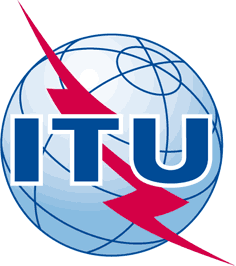 INTERNATIONAL TELECOMMUNICATION UNIONTELECOMMUNICATION
STANDARDIZATION SECTORSTUDY PERIOD 2017-2020INTERNATIONAL TELECOMMUNICATION UNIONTELECOMMUNICATION
STANDARDIZATION SECTORSTUDY PERIOD 2017-2020DOC 2 DOC 2 INTERNATIONAL TELECOMMUNICATION UNIONTELECOMMUNICATION
STANDARDIZATION SECTORSTUDY PERIOD 2017-2020INTERNATIONAL TELECOMMUNICATION UNIONTELECOMMUNICATION
STANDARDIZATION SECTORSTUDY PERIOD 2017-2020Collaboration on Intelligent Transport Systems Communication StandardsCollaboration on Intelligent Transport Systems Communication StandardsINTERNATIONAL TELECOMMUNICATION UNIONTELECOMMUNICATION
STANDARDIZATION SECTORSTUDY PERIOD 2017-2020INTERNATIONAL TELECOMMUNICATION UNIONTELECOMMUNICATION
STANDARDIZATION SECTORSTUDY PERIOD 2017-2020Original: EnglishOriginal: EnglishQuestion(s):Question(s):Geneva, Switzerland, 6 March 2020Geneva, Switzerland, 6 March 2020DOCUMENTDOCUMENTDOCUMENTDOCUMENTDOCUMENTSource:Source:TSBTSBTSBTitle:Title:Remote participation – GoToMeeting access detailsRemote participation – GoToMeeting access detailsRemote participation – GoToMeeting access detailsPurpose:Purpose:InformationInformationInformationContact:Contact:Stefano PolidoriTSBStefano PolidoriTSBTel:       +41227305858Fax:      +41227305853Email:	stefano.polidori@itu.intPlease don’t change the structure of this table, just insert the necessary information.Please don’t change the structure of this table, just insert the necessary information.Please don’t change the structure of this table, just insert the necessary information.Please don’t change the structure of this table, just insert the necessary information.Please don’t change the structure of this table, just insert the necessary information.